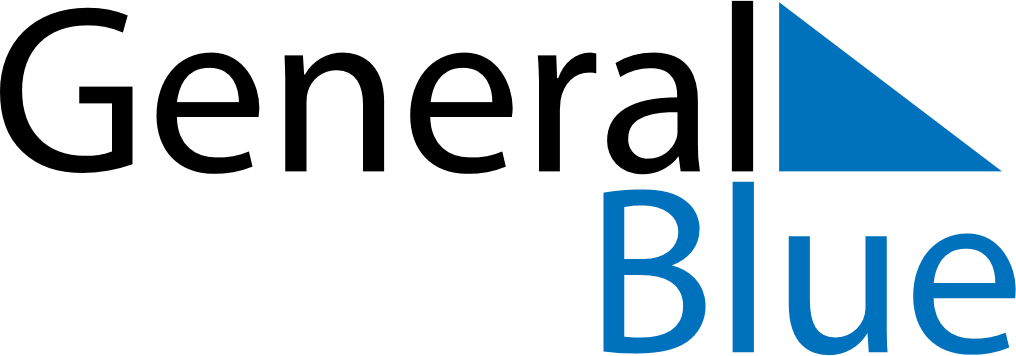 June 2030June 2030June 2030BurundiBurundiMONTUEWEDTHUFRISATSUN123456789101112131415161718192021222324252627282930